Sammandrag från styrelsemöte 2020-10-06Det var stor uppslutning på städdagen 3/10, styrelsen vill tacka alla som var med och bidrog! Nästa år försöker vi få något större containrar. Vi vill dock påminna om att containrarna endast är till för trädgårdsavfall och att de i första hand ska användas på städdagen, därefter kan vi boende slänga egna grenar etc.Garagerenoveringen är så gott som klar och de boende har fått tillgång till garagen igen. Vi kommer att gå ut med information till alla radhus om att man inte får göra förändringar som påverkar tillgängligheten  i garagen. Lekplatsgruppen planerar förbättringar av lekparken och ska först och främst beställa en besiktning av lekparken. Vi behöver mer folk till lekplatsgruppen och skulle gärna se att några utanför styrelsen är med. Kontakta Kattis i hus 96 eller maila info@handarbetsvagen.se om du är intresserad. Vi har några kontaktpersoner till grannsamverkan men behöver fler för att kunna dra igång.Vi har skickat önskemål till kommunen om att de stora träden längs Nåntunavägen beskärs. Nya sophuslistor finns på hemsidan samt  i sophusen. Nästa styrelsemöte blir 17 november!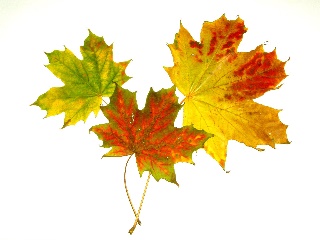 